(Ф 21.01 – 03)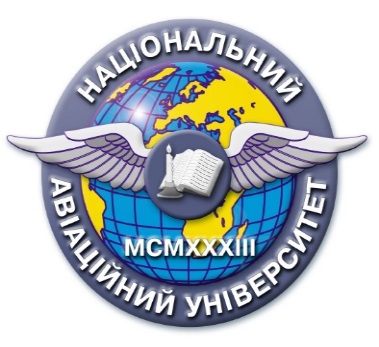 Силабус навчальної дисципліни««СКЛАДАННЯ ПРОЦЕСУАЛЬНИХ ДОКУМЕНТІВ»Освітньо-професійної програми «Правохоронна діяльність»              Галузь знань:    26    «Цивільна безпека»»Спеціальність: 262   «Правоохоронна діяльність»Силабус навчальної дисципліни««СКЛАДАННЯ ПРОЦЕСУАЛЬНИХ ДОКУМЕНТІВ»Освітньо-професійної програми «Правохоронна діяльність»              Галузь знань:    26    «Цивільна безпека»»Спеціальність: 262   «Правоохоронна діяльність»Рівень вищої освітиПерший (бакалаврський)Перший (бакалаврський)Статус дисципліниНавчальна дисципліна вибіркового компонента із фахового перелікуНавчальна дисципліна вибіркового компонента із фахового перелікуКурс3 (третій) 3 (третій) СеместрВеснянийВеснянийОбсяг дисципліни, кредити ЄКТС/години4 кредити/120 годин4 кредити/120 годинМова викладанняукраїнськаукраїнськаЩо буде вивчатися (предмет вивчення)Поглиблене вивчення здобувачами освіти вимог кримінального процесуального закону щодо процесуальних документів, що складаються слідчим, прокурором, слідчим суддею і суддею (судом) у досудовому і судовому провадженнях; аналізі проблем, що виникають при їх складанні, та в отриманні практичних навичок складання процесуальних документів у кримінальному провадженні, що є важливим елементом підготовки висококваліфікованого фахівця для роботи в правоохоронних органах та суді.  Знання з навчальної дисципліни є необхідними для вирішення теоретичних та практичних завдань з  адвокатури та прокуратури.Поглиблене вивчення здобувачами освіти вимог кримінального процесуального закону щодо процесуальних документів, що складаються слідчим, прокурором, слідчим суддею і суддею (судом) у досудовому і судовому провадженнях; аналізі проблем, що виникають при їх складанні, та в отриманні практичних навичок складання процесуальних документів у кримінальному провадженні, що є важливим елементом підготовки висококваліфікованого фахівця для роботи в правоохоронних органах та суді.  Знання з навчальної дисципліни є необхідними для вирішення теоретичних та практичних завдань з  адвокатури та прокуратури.Чому це цікаво/треба вивчати (мета)Закріплення, розширення та поглиблення знання студентами норм кримінального процесуального права України, вироблення навиків самостійного аналізу кримінального процесуального закону, прийняття рішень у практичних ситуаціях та оволодіння методикою складання кримінально-процесуальних документів; активізації аналітичної діяльності студентів, здобуття навичок складання кримінально-процесуальних документів.Закріплення, розширення та поглиблення знання студентами норм кримінального процесуального права України, вироблення навиків самостійного аналізу кримінального процесуального закону, прийняття рішень у практичних ситуаціях та оволодіння методикою складання кримінально-процесуальних документів; активізації аналітичної діяльності студентів, здобуття навичок складання кримінально-процесуальних документів.Чому можна навчитися (результати навчання)Виокремлювати юридично значущі факти і формувати обґрунтовані правові висновки. Знати і розуміти сучасні правові доктрини, цінності та принципи функціонування національної правової системи.Знати і розуміти відповідні вимоги законодавства, грамотно оформлювати процесуальні документи, що використовуються під час провадження у справах про адміністративні правопорушення, здійснювати превентивні та примусові поліцейські заходи, а також кваліфікацію адміністративних та кримінальних правопорушень.Використовувати основні методи та засоби забезпечення правопорядку в державі, дотримуватись прав і свобод людини і громадянина, попередження та припинення нелегальної (незаконної) міграції та інших загроз національної безпеки держави (кібербезпеку, економічну та інформаційну безпеку, тощо).Виокремлювати юридично значущі факти і формувати обґрунтовані правові висновки. Знати і розуміти сучасні правові доктрини, цінності та принципи функціонування національної правової системи.Знати і розуміти відповідні вимоги законодавства, грамотно оформлювати процесуальні документи, що використовуються під час провадження у справах про адміністративні правопорушення, здійснювати превентивні та примусові поліцейські заходи, а також кваліфікацію адміністративних та кримінальних правопорушень.Використовувати основні методи та засоби забезпечення правопорядку в державі, дотримуватись прав і свобод людини і громадянина, попередження та припинення нелегальної (незаконної) міграції та інших загроз національної безпеки держави (кібербезпеку, економічну та інформаційну безпеку, тощо).Як можна користуватися набутими знаннями і уміннями (компетентності) Здатність вирішувати складні спеціалізовані задачі та практичні проблеми у сфері правоохоронної діяльності або у процесі навчання, що передбачає застосування певних теорій та методів правоохоронної діяльності і характеризується комплексністю та невизначеністю умов.Здатність застосовувати знання у практичних ситуаціях.Здатність приймати обґрунтовані рішення.Здатність професійно оперувати категоріально-понятійним апаратом права і правоохоронної діяльності.Здатність до критичного та системного аналізу правових явищ і застосування набутих знань та навичок у професійній діяльності. Здатність самостійно збирати та критично опрацьовувати, аналізувати та узагальнювати правову інформацію з різних джерел.Здатність аналізувати та систематизувати одержані результати, формулювати аргументовані висновки та рекомендації.Здатність вживати заходів з метою запобігання, виявлення та припинення адміністративних і кримінальних правопорушень, заходів, спрямованих на усунення загроз життю та здоров’ю фізичних осіб та публічній безпеці. Здатність вирішувати складні спеціалізовані задачі та практичні проблеми у сфері правоохоронної діяльності або у процесі навчання, що передбачає застосування певних теорій та методів правоохоронної діяльності і характеризується комплексністю та невизначеністю умов.Здатність застосовувати знання у практичних ситуаціях.Здатність приймати обґрунтовані рішення.Здатність професійно оперувати категоріально-понятійним апаратом права і правоохоронної діяльності.Здатність до критичного та системного аналізу правових явищ і застосування набутих знань та навичок у професійній діяльності. Здатність самостійно збирати та критично опрацьовувати, аналізувати та узагальнювати правову інформацію з різних джерел.Здатність аналізувати та систематизувати одержані результати, формулювати аргументовані висновки та рекомендації.Здатність вживати заходів з метою запобігання, виявлення та припинення адміністративних і кримінальних правопорушень, заходів, спрямованих на усунення загроз життю та здоров’ю фізичних осіб та публічній безпеці.Навчальна логістикаЗміст дисципліни: 1. Кримінально-процесуальні акти: поняття, види, вимоги до форми та змісту. 2.Процесуальні документи, які складаються на початку досудового розслідування. 3. Складання процесуальних документів пов’язаних з проведенням слідчих (розшукових) дій. 4.Акти застосування заходів забезпечення кримінального провадження зупинення і відновлення досудового розслідування. 5. Процесуальні акти закінчення досудового розслідування. 6.Процесуальні акти, що стосуються міжнародного співробітництва під час кримінального провадження. 7.Складання процесуальних документів у судових стадіях кримінального процесу.Види занять: лекції, практичні заняттяМетоди навчання: навчальна дискусія, ноозасоби, креативні технології, інноваційні методики, дидактичні матеріали.Форми навчання: очна,  заочнаЗміст дисципліни: 1. Кримінально-процесуальні акти: поняття, види, вимоги до форми та змісту. 2.Процесуальні документи, які складаються на початку досудового розслідування. 3. Складання процесуальних документів пов’язаних з проведенням слідчих (розшукових) дій. 4.Акти застосування заходів забезпечення кримінального провадження зупинення і відновлення досудового розслідування. 5. Процесуальні акти закінчення досудового розслідування. 6.Процесуальні акти, що стосуються міжнародного співробітництва під час кримінального провадження. 7.Складання процесуальних документів у судових стадіях кримінального процесу.Види занять: лекції, практичні заняттяМетоди навчання: навчальна дискусія, ноозасоби, креативні технології, інноваційні методики, дидактичні матеріали.Форми навчання: очна,  заочнаПререквізити«Організація судових та правоохоронних органів», «Прокуратура України», «Адвокатура і нотаріат»«Організація судових та правоохоронних органів», «Прокуратура України», «Адвокатура і нотаріат»Пореквізити«Кримінальне процесуальне право»«Кримінальне процесуальне право»Інформаційне забезпеченняз репозитарію та фонду НТБ НАУНавчальна та наукова література:1. Зразки основних кримінально–процесуальних документів досудового провадження: Практ. посібник / В.В. Рожнова, Ю.І. Азаров, В.Г. Фатхутдінов; За заг.ред. В.Г. Фатхутдінова. – 2–ге вид., допов. та перероб.– К.:Вид.ПАЛИВОДА А.В.,2009. – 188 с.2. Зразки процесуальних документів по кримінальному провадженні з коментарями [текст] / А.В.Григоренко, Л.С. Григоренко, С.В.Пєтков та ін. – К.: «Центр учбової літератури», 2015. – 288 с.Навчальна та наукова література:1. Зразки основних кримінально–процесуальних документів досудового провадження: Практ. посібник / В.В. Рожнова, Ю.І. Азаров, В.Г. Фатхутдінов; За заг.ред. В.Г. Фатхутдінова. – 2–ге вид., допов. та перероб.– К.:Вид.ПАЛИВОДА А.В.,2009. – 188 с.2. Зразки процесуальних документів по кримінальному провадженні з коментарями [текст] / А.В.Григоренко, Л.С. Григоренко, С.В.Пєтков та ін. – К.: «Центр учбової літератури», 2015. – 288 с.Локація та матеріально-технічне забезпеченняАудиторія практичного навчанняАудиторія практичного навчанняСеместровий контроль, екзаменаційна методикаЗалік, тестуванняЗалік, тестуванняКафедракримінального права і процесукримінального права і процесуФакультетюридичний юридичний Викладач(і)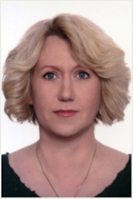 ЛІТВІНОВА ІРИНА ФЕОФАНІВНАПосада: доцентВчене звання: доцентНауковий ступінь: к.ю.н.Профайл викладача: http://www.law.nau.edu.ua/uk/caphedras/chair2/2335-litvinova-iryna-Тел.: 044 406 70 15E-mail: iryna.litvinova@npp.nau.edu.uaРобоче місце: 1-448Оригінальність навчальної дисципліниАвторський курсАвторський курсЛінк на дисциплінуВ розробціВ розробці